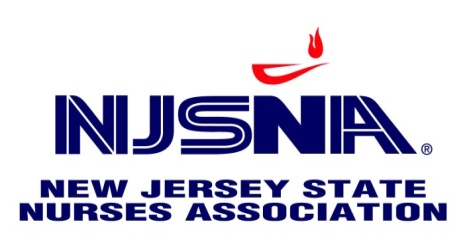 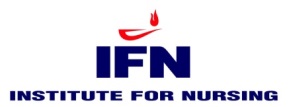 CALL FOR ABSTRACTS The New Jersey State Nurses Association and Institute for Nursing invite you to submit an abstract for presentations at the 2017 NJSNA/IFN Convention on October 10th – 12th, 2017 at Bally’s Resort in Atlantic City, NJ.  Opportunities for both continuing education breakout sessions and posters are available. The 2017 Convention theme is “The Kaleidoscope of Nursing: One Voice, One Vision.”Convention Goal:  Use the learning and network environment to promote/achieve professional development.Describe how the knowledge gained will benefit the nurse’s practice and his/her patients.Discuss how advances in healthcare will have an impact on the various nursing roles.Discuss how the diversity of nursing roles can achieve national healthcare objectives.  Instructions for Abstract SubmissionThe abstract should not exceed 250 words excluding title, authors and institutions and should be of original work with the focus clearly stated. The abstract must relevant to the conference theme: “The Kaleidoscope of Nursing: One Voice, One Vision”All abstracts must be submitted via email with “2017 NJSNA/IFN Convention” in the subject line. Please save the abstract in a word format (.doc or .docx) with the title “contact person’s last name NJSNA/IFNConvention2017_abstract” and submit to Debra Harwell, Deputy Director via email deb@njsna.org by April 30, 2017. ALL CONTACT INFORMATON MUST BE COMPLETED IN ITS ENTIRETY FOR MARKETING PURPOSES i.e., credentials, title, place of employment, etc. THERE ARE TWO PLANNING FORMS; ONE FOR POSTER SESSIONS AND THE OTHER FOR A BREAKOUT SESSION. YOU ONLY NEED TO SUBMIT ONE PLANNING FORM SPECIFIC TO YOUR PRESENTATION. Applications will be reviewed by the IFN Provider Unit and applicants will be notified if their abstract has been accepted by June, 2017.Poster presenters will be charged $150 per presenter for full convention. Two presenter’s maximum per poster. Includes Wednesday and Thursday CT Breakfast. Each Breakout session presenters will be charged $150.00 for full convention. Maximum speakers will be two.  Includes Wednesday and Thursday CT Breakfast. Separate fees applied for additional food functions.Contact hours will be awarded for both poster presentations and educational sessions by the IFN Provider Unit, an accredited provider of continuing nursing education by the American Nurses Credentialing Center Commission on Accreditation. Thank you for your participation in the 2017 NJSNA/IFN Convention “The Kaleidoscope of Nursing: One Voice, One Vision.”  For more information, please do not hesitate to contact Debra Harwell, Convention Manager at deb@njsna.org Poster Abstract Submission Form - Poster Dimensions and DirectionsPoster boards are 4’ x 8’ panel, horizontal, standing cork boardsNo Table-tops will be available or provided;Material must be created to fit within the allotted dimensions of the poster board;Thumb tacks are needed to attach materials (Please bring your own);Boards are not fabric covered so Velcro cannot be used;Poster placement locations will be assignedPersonal ParticularsOne person per poster must complete the following.  Information is used for marketing purposes and what is submitted will be used.   Please name all authors of poster Poster presenters will be charged $150 per presenter for full convention. Two presenter’s maximum per poster. Includes Wednesday and Thursday CT Breakfast.  ALL AUTHORS MUST COMPLETE BIOGRAPHICAL/CONFLICT OF INTEREST FORM.Poster Abstract DetailsAuthorsLearning OutcomesAre you willing to present a breakout session if requested by IFN Provider Unit?   Yes _______   No ______Abstract ContentPlease submit an abstract for poster.  Be sure to include the background, methods, results/outcomes and implication of practice. The abstract should not exceed 250 words. Exclude title, author(s) and institution(s). Poster Abstract Planning Form (USE ONLY FOR POSTER PRESENTATION)Title of Activity:  _____________________________________________________________________________________________________________	Identified Gap(s): ____________________________________________________________________________________________________________Description of current state:_________________________________________________________________________________________________Description of desired/achievable state: _______________________________________________________________________________________Gap to be addressed by this activity:        Knowledge             Skills             Practice              Other: Describe__________________________If Live:	Note: Time spent evaluating the learning activity is included in the total time when calculating contact hours.Total Minutes ____divided by 60=____contact hour(s)If Enduring: Method of calculating contact hours:       Pilot Study            Historical Data            Complexity of Content             Other: Describe______________________________			Estimated Number of Contact Hours to be awarded: ________________________________________________________________________	           	         ____________________________________Completed By: Name and Credentials							         DateEducational Breakout Session Submission (USE ONLY FOR BREAKOUT SESSION)One person per abstract must complete the following. Information is used for marketing purposes and what is submitted will be used.Each Breakout session presenter will be charged $150.00 for full convention. Maximum speakers will be two.  Separate fees applied for food functions.  If selected, ALL AUTHORS MUST COMPLETE BIOGRAPHICAL/CONFLICT OF INTEREST FORMAdditional Presenter(s)Breakout Session Abstract DetailsLearning OutcomesAbstract ContentPlease submit an abstract for presentation.  Be sure to include the background, methods, results/outcomes and implication of practice. The abstract should not exceed 250 words. Exclude title, author(s) and institution(s). Title of Activity:  _____________________________________________________________________________________________________________	Identified Gap(s): ____________________________________________________________________________________________________________Description of current state:_________________________________________________________________________________________________Description of desired/achievable state: _______________________________________________________________________________________Gap to be addressed by this activity:        Knowledge             Skills             Practice              Other: Describe__________________________If Live:	Note: Time spent evaluating the learning activity is included in the total time when calculating contact hours.Total Minutes ____divided by 60=____contact hour(s)If Enduring: Method of calculating contact hours:        Pilot Study            Historical Data            Complexity of Content             Other: Describe______________________________		Estimated Number of Contact Hours to be awarded: ________________________________________________________________________	           	         ____________________________________Completed By: Name and Credentials							         DateSalutationLast NameFirst NameInstitutionAddressCity, State, Zip CodeWork NumberHome Number Fax NumberEmail Abstract Title Name, Credentials, TitleInstitution1.2.3.Learning Outcome (s) __________________________________________________________________________________________________________________________________________________________________________________________________________________________________________________Select all that apply:  Nursing Professional Development       Patient Outcome      Other: Describe _________________________Learning Outcome (s) __________________________________________________________________________________________________________________________________________________________________________________________________________________________________________________Select all that apply:  Nursing Professional Development       Patient Outcome      Other: Describe _________________________Learning Outcome (s) __________________________________________________________________________________________________________________________________________________________________________________________________________________________________________________Select all that apply:  Nursing Professional Development       Patient Outcome      Other: Describe _________________________Learning Outcome (s) __________________________________________________________________________________________________________________________________________________________________________________________________________________________________________________Select all that apply:  Nursing Professional Development       Patient Outcome      Other: Describe _________________________CONTENT(Topics)TIMEFRAME (if live)PRESENTER/ AUTHORTEACHING METHODS/LEARNER ENGAGEMENT STRATEGIESProvide an outline of the contentApproximate time required for contentList the AuthorList the learner engagement strategies to be used by Faculty, Presenters, AuthorsQ&A, Evaluation Collection and Certificate DistributionIFN PU StaffN/AList the evidence-based references used for developing this educational activity (References should be within past 5 – 7 years): List the evidence-based references used for developing this educational activity (References should be within past 5 – 7 years): List the evidence-based references used for developing this educational activity (References should be within past 5 – 7 years): List the evidence-based references used for developing this educational activity (References should be within past 5 – 7 years): SalutationLast NameFirst NameInstitutionAddressCity, State, Zip CodeWork NumberHome NumberFax NumberEmail AddressSalutationLast NameFirst NameInstitutionAddressCity, State, Zip CodeWork NumberHome NumberFax NumberEmail AddressAbstract Title 1.2.3.Learning Outcome (s) __________________________________________________________________________________________________________________________________________________________________________________________________________________________________________________Select all that apply:  Nursing Professional Development       Patient Outcome      Other: Describe _________________________Learning Outcome (s) __________________________________________________________________________________________________________________________________________________________________________________________________________________________________________________Select all that apply:  Nursing Professional Development       Patient Outcome      Other: Describe _________________________Learning Outcome (s) __________________________________________________________________________________________________________________________________________________________________________________________________________________________________________________Select all that apply:  Nursing Professional Development       Patient Outcome      Other: Describe _________________________Learning Outcome (s) __________________________________________________________________________________________________________________________________________________________________________________________________________________________________________________Select all that apply:  Nursing Professional Development       Patient Outcome      Other: Describe _________________________CONTENT(Topics)TIMEFRAME (if live)PRESENTER/ AUTHORTEACHING METHODS/LEARNER ENGAGEMENT STRATEGIESProvide an outline of the contentApproximate time required for contentList the AuthorList the learner engagement strategies to be used by Faculty, Presenters, AuthorsQ&A, Evaluation Collection and Certificate DistributionIFN PU StaffN/AList the evidence-based references used for developing this educational activity (References should be within past 5 – 7 years): List the evidence-based references used for developing this educational activity (References should be within past 5 – 7 years): List the evidence-based references used for developing this educational activity (References should be within past 5 – 7 years): List the evidence-based references used for developing this educational activity (References should be within past 5 – 7 years): 